Moses #2 (3-9 year old) 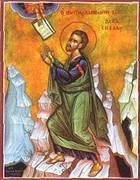 Objectives:1.      Children should learn the 10 plagues.2.      Children should memorize the 10 commandments.3.      Children should be able to name Moses as the writer of the books of the Torah, or Jewish law.Lesson Plan:1.      Open with prayer.2.      Read the story of Moses from the Children’s Bible Reader, pages 79-1053.      True/False questions:Moses led God’s people to freedom.God gave Moses 5 CommandmentsGod opened the Red Sea.                         The last plague was death.                         Pharaoh loved and obeyed God.4.       Sing “God Gave Moses” to the tune of “Mary had a Little Lamb”:God gave Moses 10 Commandments….This is what God said.We must worship only God, only God… This is commandment one.God said not to worship things… This is commandment two God said not to use bad words… This is commandment threeGod said we must go to Church…God said we must honor parents  God said we are not to kill…      God said we must honor marriage.God said we are not to steal…God said we are not to lie…God said we are not to envy…5.	This lesson provides two different “cooking” projects parents can do with their children…Making Matzoh bread (fastest and easiest) or making Unleavened Bread.  Both recipes are included below  Matzoh Bread:Begin your homemade matzoh bread (flat bread): Preheat oven to 450 degrees. Mix 3 cups flour with 1 ½ cups water in a mixing bowl (best done by children with their hands). Add flour if needed so the dough won’t be too sticky. Divide into 8 sections and roll to about 1/8 inch thick. Place on greased baking sheets. Poke with forks. Bake 10-12 minutes. Serve with honey.Unleavened Bread: Mix together 1 cup cold water, 2T vegetable oil, 8 T honey, 1 ½ tsp salt, 3 T softened butter, 1 egg. Slowly add the flour and give each child a piece about the size of a ping-pong ball to knead till elastic. Be sure to oil hands before kneading. Grease cookie sheet, smash each ball like a hamburger patty, place on the sheet and poke lots of holes in each with a fork. Bake 400 degrees for 10-12 minutes until golden brown and enjoy. 	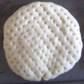 CRAFT PROJECT:Make Moses with a toilet paper roll. Color the Moses on the next page. Cut out and glue to a toilet paper tube.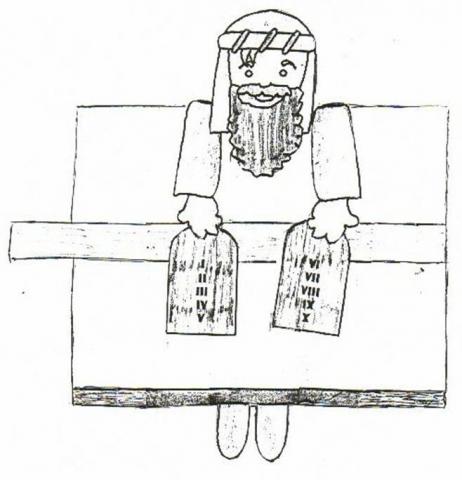 